1)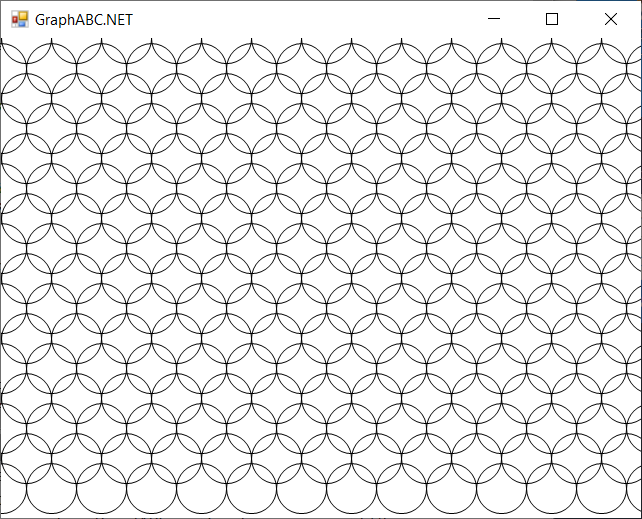 2)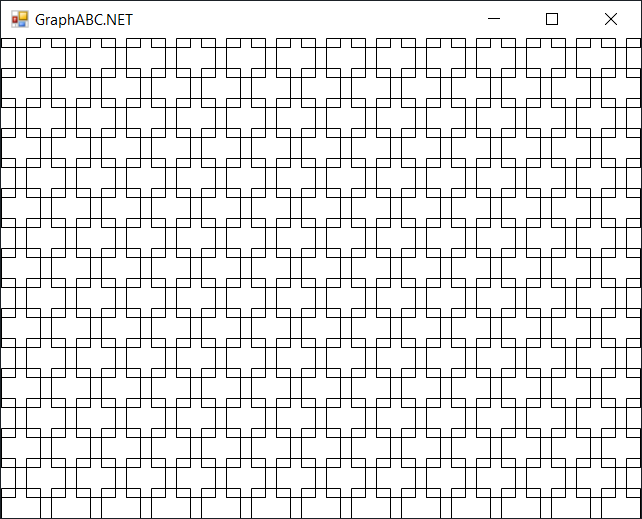 3)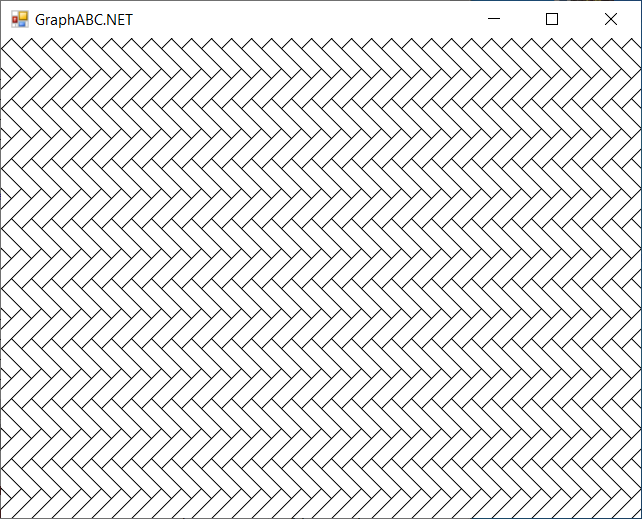 4)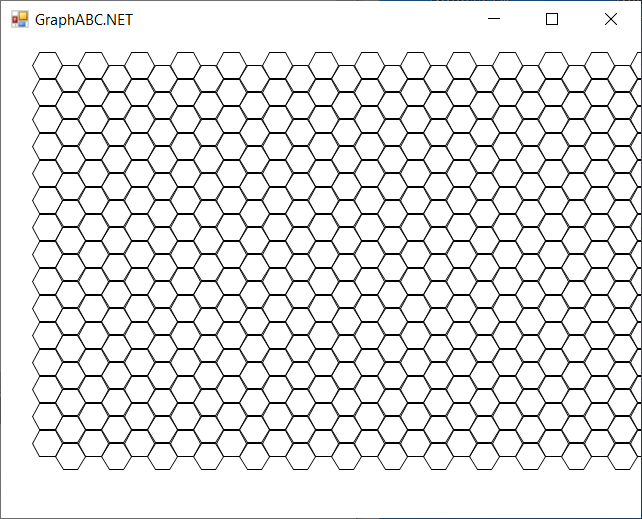 5)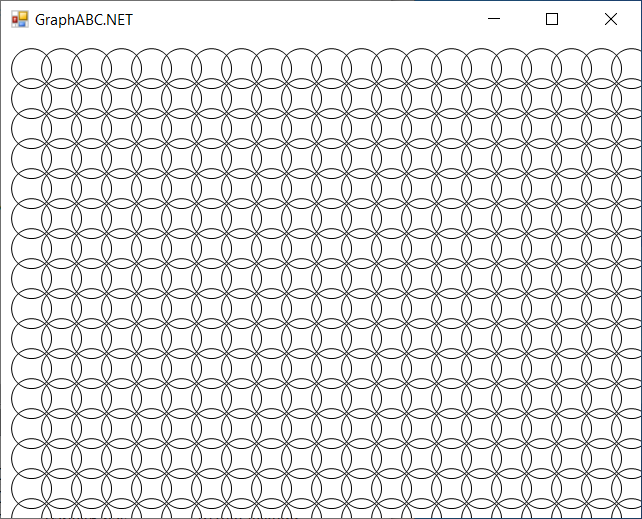 6)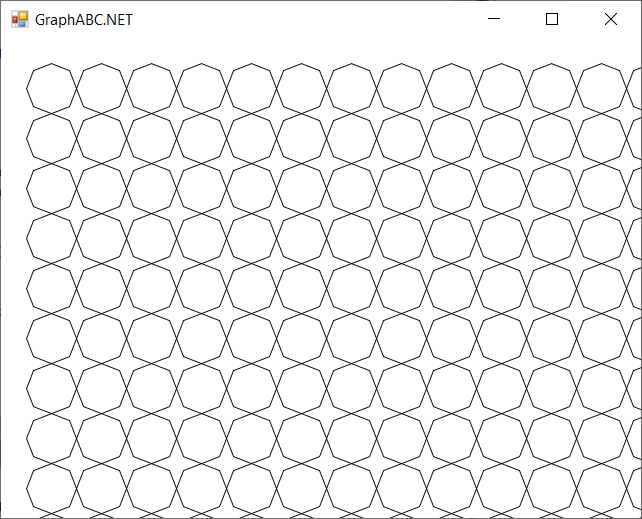 7)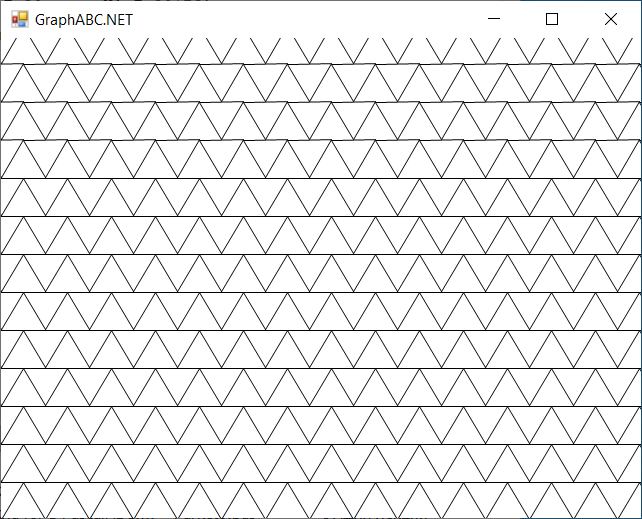 8)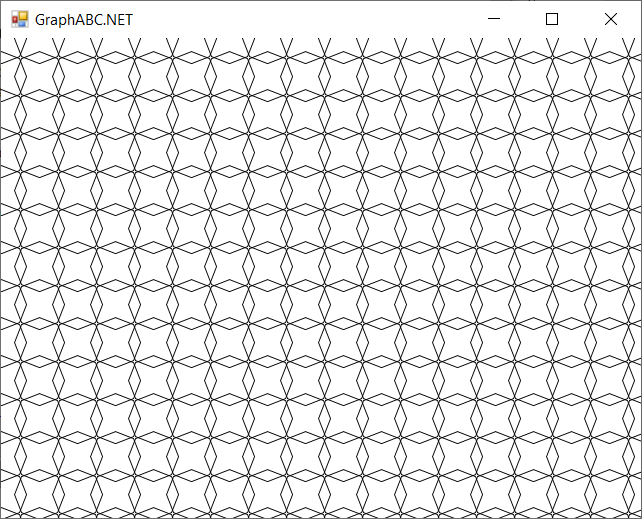 9)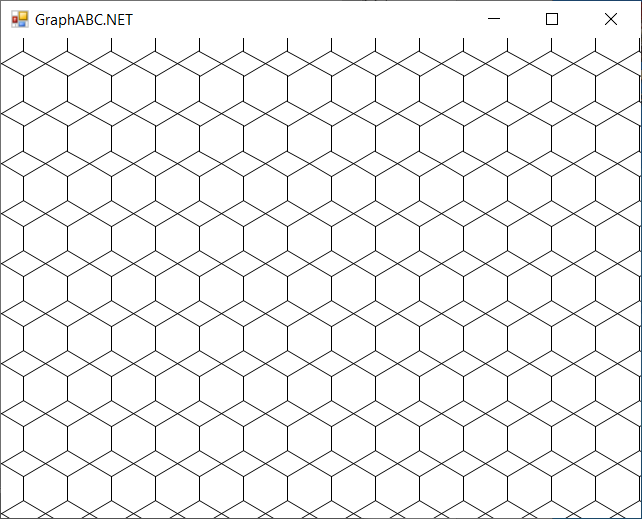 10)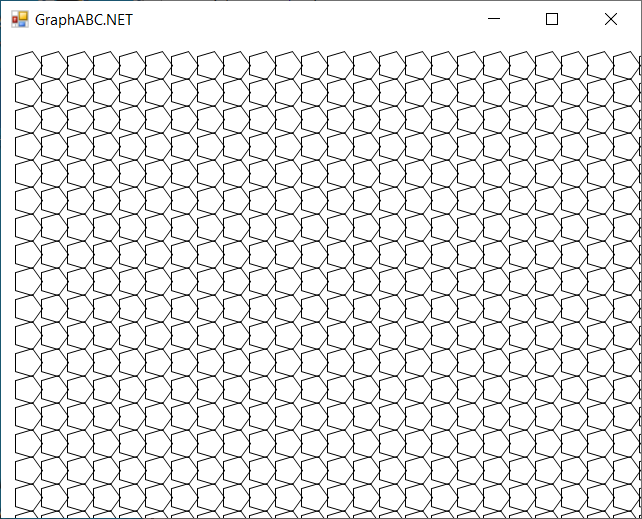 11)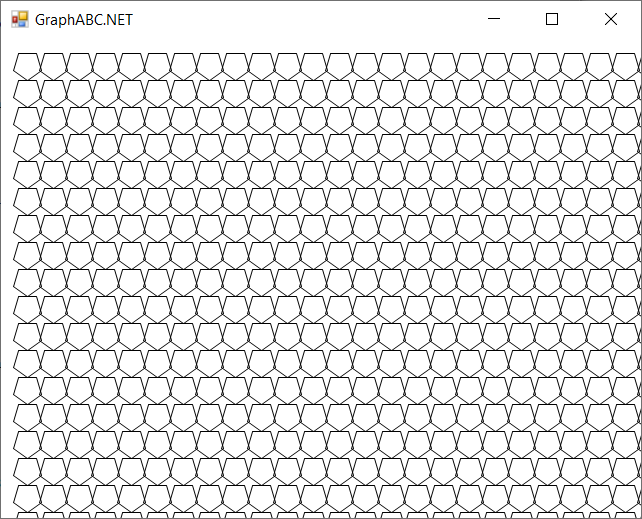 12)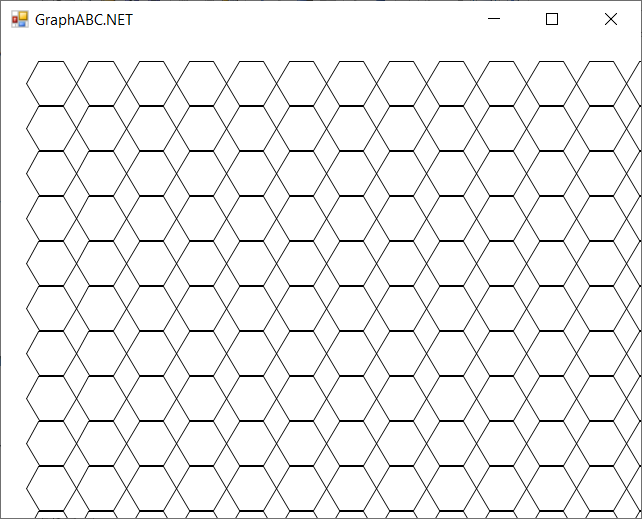 13) Плетенка диагональная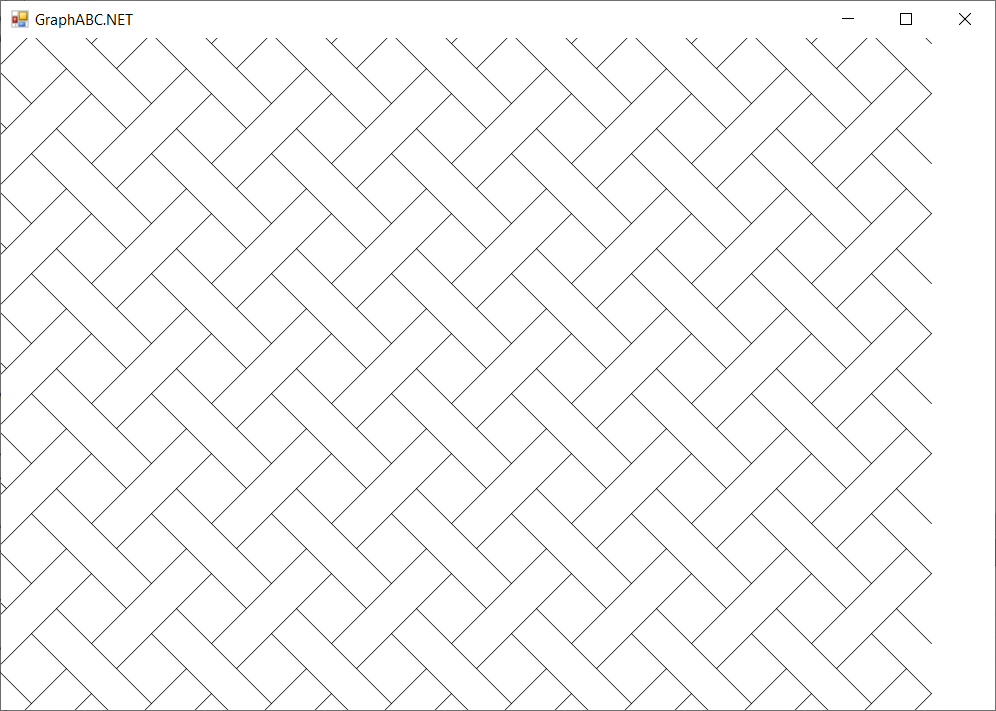 14) Плетенка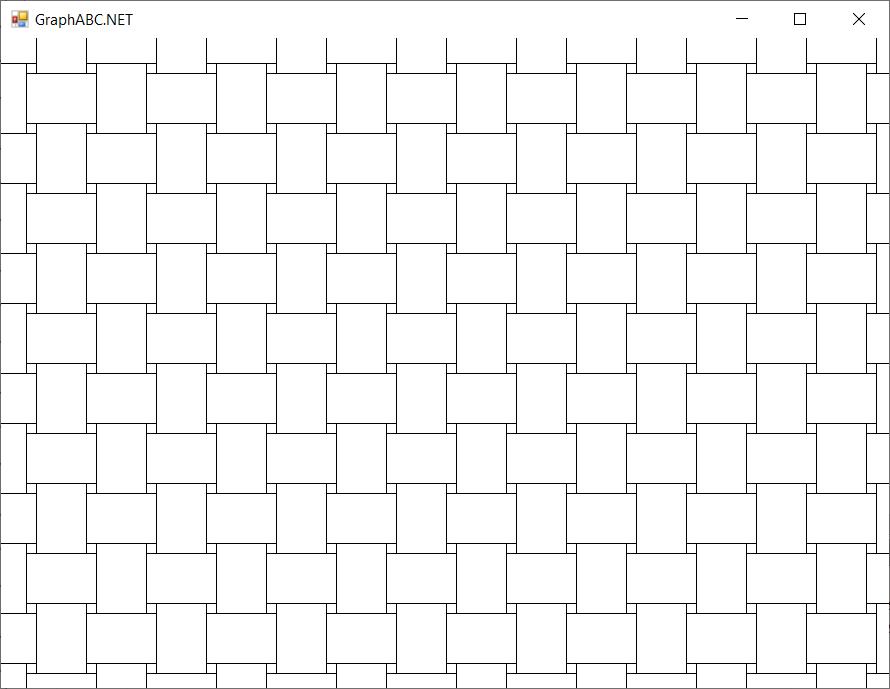 15) Паркет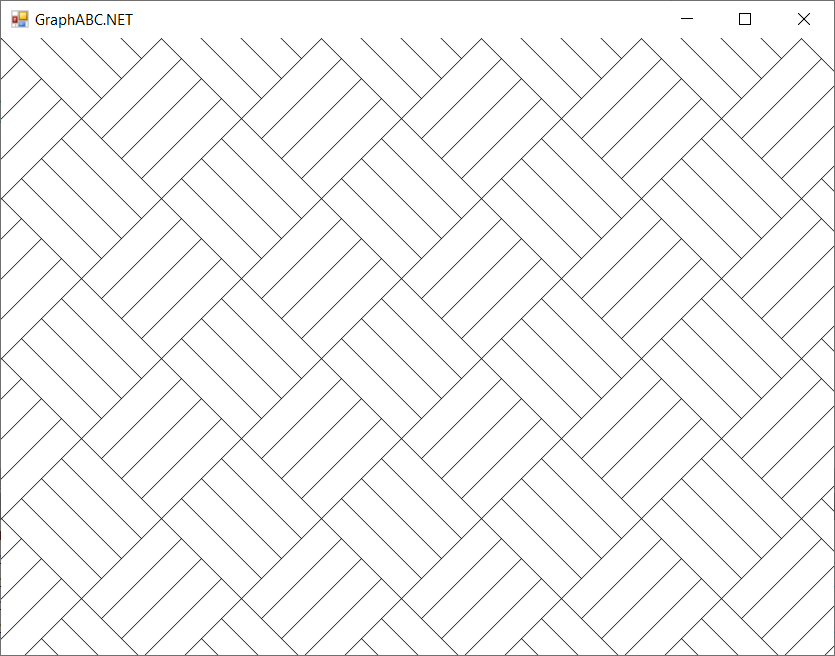 16) Уголки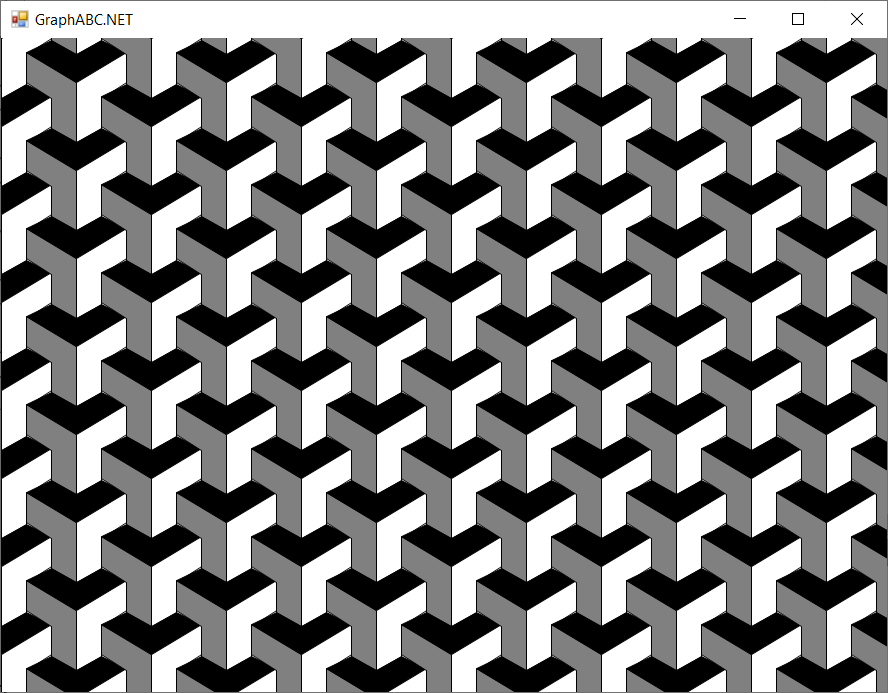 17) N-угольник со всеми диагоналями. На рисунке 24-и угольник со всеми диагоналями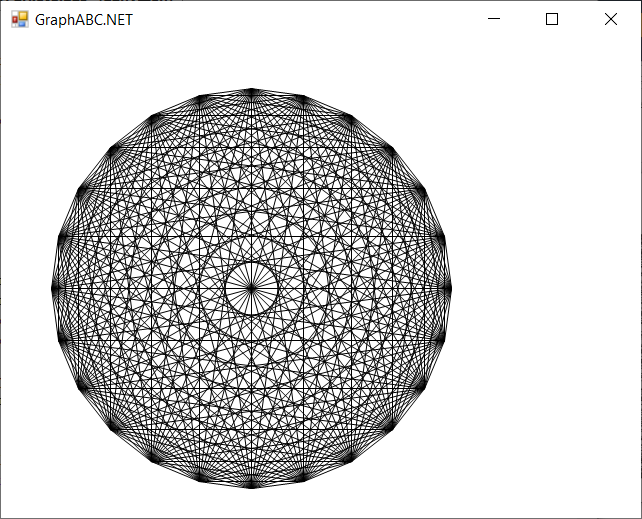 18) Кардиоида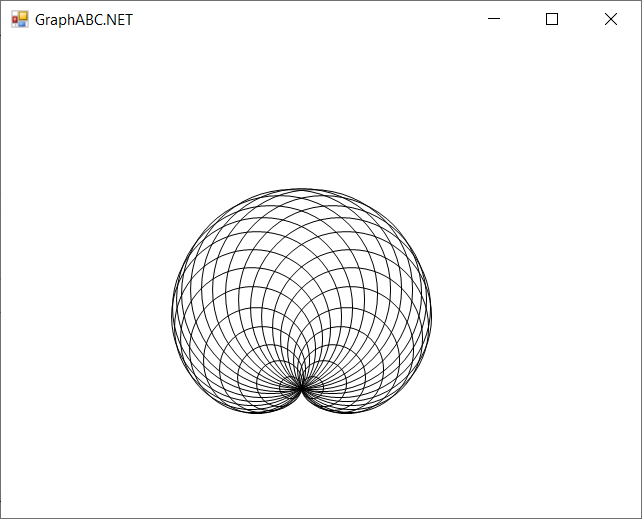 19) Рог изобилия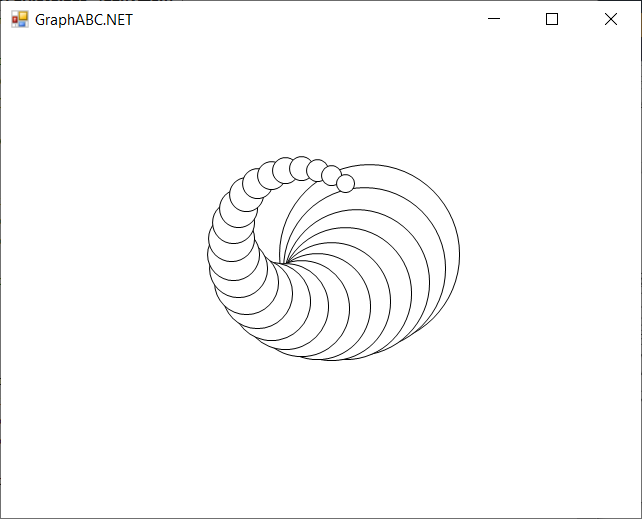 